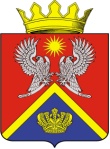 АДМИНИСТРАЦИЯ СУРОВИКИНСКОГО МУНИЦИПАЛЬНОГО РАЙОНА ВОЛГОГРАДСКОЙ ОБЛАСТИПОСТАНОВЛЕНИЕ (проект)от _________.2020                                                                                         №____О мерах по поддержке субъектов малого и среднего предпринимательства, заключивших договоры купли-продажи недвижимого имущества, находящегося в собственности Суровикинского муниципального района Волгоградской области, в соответствии с Федеральным законом от 22 июля 2008 г. № 159-ФЗ «Об особенностях отчуждения недвижимого имущества, находящегося в государственной или в муниципальной собственности и арендуемого субъектами малого и среднего предпринимательства, и о внесении изменений в отдельные законодательные акты Российской Федерации»В целях поддержки субъектов малого и среднего предпринимательства, в соответствии с распоряжением Правительства Российской Федерации от 19 марта 2020 г. № 670-р «О мерах поддержки субъектов малого и среднего предпринимательства», постановлением Губернатора Волгоградской области от 15 марта 2020 г. № 179 «О введении режима повышенной готовности функционирования органов управления, сил и средств территориальной подсистемы Волгоградской области единой государственной системы предупреждения и ликвидации чрезвычайных ситуаций», постановлением Администрации Волгоградской области от 10.08.2020 № 476-п «О мерах по поддержке субъектов малого и среднего предпринимательства, заключивших договоры купли-продажи недвижимого имущества, находящегося в собственности Волгоградской области, в соответствии с Федеральным законом от 22 июля 2008 г. № 159-ФЗ "Об особенностях отчуждения недвижимого имущества, находящегося в государственной или в муниципальной собственности и арендуемого субъектами малого и среднего предпринимательства, и о внесении изменений в отдельные законодательные акты Российской Федерации"», руководствуясь Уставом Суровикинского муниципального района Волгоградской области, постановляю:1. Установить, что субъекты малого и среднего предпринимательства, заключившие после 16 марта 2020 г. договоры купли-продажи недвижимого имущества, находящегося в собственности Суровикинского муниципального района Волгоградской области, при реализации преимущественного права на приобретение арендуемого имущества в соответствии с Федеральным законом от 22 июля 2008 г. № 159-ФЗ «Об особенностях отчуждения недвижимого имущества, находящегося в государственной или в муниципальной собственности и арендуемого субъектами малого и среднего предпринимательства, и о внесении изменений в отдельные законодательные акты Российской Федерации», на основании обращений таких субъектов малого и среднего предпринимательства получают отсрочку уплаты платежей за приобретенное недвижимое имущество на период по 30 сентября 2020 г. и возможность их уплаты равными частями ежемесячно до 31 декабря 2020 г.2. Отделу по управлению муниципальным имуществом и землепользованию администрации Суровикинского муниципального района Волгоградской области:в течение трех рабочих дней со дня обращения арендатора, указанного в пункте 1 настоящего постановления, обеспечить заключение соответствующего дополнительного соглашения;в течение трех рабочих дней со дня вступления в силу настоящего постановления разместить на официальном сайте администрации Суровикинского муниципального района Волгоградской области в информационно-телекоммуникационной сети Интернет информацию о возможности заключения дополнительного соглашения в соответствии с требованиями пункта 1 настоящего постановления.3. Настоящее постановление вступает в силу после обнародования путем размещения на информационном стенде в здании администрации Суровикинского муниципального района, расположенном по адресу: Волгоградская область, г.Суровикино, ул. Ленина, 64, и распространяет свое действие на отношения, возникшие с 16 марта 2020 г.4. Контроль за исполнением настоящего постановления возложить на заместителя главы Суровикинского муниципального района по экономике и инвестиционной политике, начальника отдела по экономике и инвестиционной политике  Гегину Т.А.Глава Суровикинскогомуниципального района                                                              И.В. Дмитриев